	AVISO À POPULAÇÃO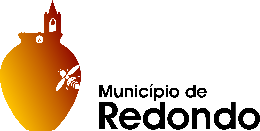 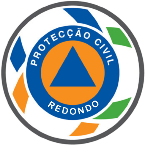 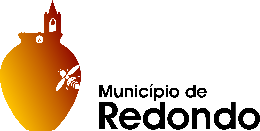 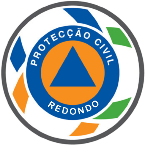 Serviço Municipal de Proteção Civil de RedondoData 19/01/2021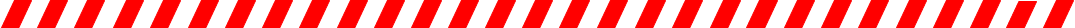 AVISO AMARELO para PRECIPITAÇÃO para o período entre o dia 20 de janeiro entre as 00h e as 9h, emitido pelo Instituto Português do Mar e da Atmosfera (IPMA).O Aviso Amarelo para precipitação prevê valores de 10 a 20 mm/1 hora de chuva ou aguaceiros.Assim recomenda-se a observação por parte da população das seguintes medidas de autoproteção:-	Cada cidadão deve tomar uma atitude pró-ativa, nomeadamente assegurando a desobstrução dos sistemas de escoamento de águas pluviais a limpeza: de sarjetas dos quintais, tubos das varandas, algerozes e caleiras dos telhados das habitações;-	Retirar inertes e outros objetos que possam ser arrastados ou criem obstáculo ao livre escoamento das águas, e manter uma vigilância durante o período das chuvas devido a possíveis arrastamentos e possíveis entupimentos;-	Adotar uma condução defensiva, reduzindo a velocidade e tendo especial cuidado com a possível formação de lençóis de água nas vias de circulação;-	Não atravessar zonas inundadas, de modo a precaver o arrastamento de pessoas ou viaturas para buracos no pavimento ou caixas de esgoto abertas;-	Cada cidadão deve tomar uma atitude pró-ativa, nomeadamente assegurando a fixação ou remoção de objetos que possam cair ou serem projetados com a força do vento, situados em varadas, terraços e janelas;-	Adotar uma condução defensiva, reduzindo a velocidade e tendo especial atenção junto às zonas arborizadas devido a possível queda de ramos e arvores para as vias de circulação;-	Garantir pelos serviços/empresas responsáveis uma adequada fixação de estruturas soltas, nomeadamente, andaimes, placards e outras estruturas suspensas;-	Estar atento às informações da meteorologia e às indicações da Proteção Civil e Forças de Segurança;O Presidente da Câmara Municipal de Redondo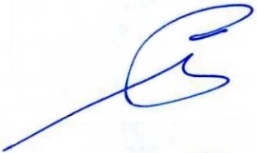 (António Recto)